PRESS RELEASE 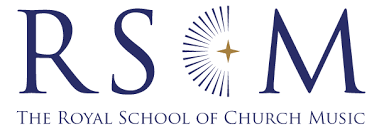 Add the title of your event hereRSCM Music Sunday – Sunday 12 June  In a transformed landscape in the aftermath of Covid, the Royal School of Church Music, RSCM, is reaching out with a vision to involve churches and communities nationwide, as well as overseas, to celebrate the role of church music in worship and the dedication of all church musicians. The RSCM, as an educational charity, supports the church and church musicians to make the best of music in worship, and RSCM Music Sunday is a powerful way to provide a positive solution for everyone to come together to celebrate. From extended services to afternoon teas; from recitals to cake sales; from sponsored hymns to small churches joining together, there are so many ways to join in.  The RSCM will also be holding an online service of Evensong with singers from the Choir of the Earth on Sunday 12 June at 6pm (BST) which will be available on the RSCM’s YouTube channel here. Add in details of your event here. Xxxx will hold a special [event/service] on [date] as participants in the Royal School of Church Music’s annual Music Sunday.   Include your Event details here Date and time, venue Details of the activity/event, contact details if necessary Goal for numbers participating and money raised, use to which the share of funds will be put locally If you held a Music Sunday event last year, give some details – what you did, how much you raised, who was involved] How to book:ENDS About the RSCM The Royal School of Church Music (RSCM) is the heart and home of church music.  The RSCM is an educational charity that promotes the best use of music in worship, church life, and the wider community.  The RSCM also publishes music and training resources and organises courses, short workshops, and other activities. RSCM is an international network, with over 8,500 affiliates, members and friends in over 40 countries, supported by over 650 volunteers and a small team of staff based throughout the UK. The Royal School of Church Music                                                               19 The Close, Salisbury, SP1 2EB Tel:	01722 424848Fax: 	01722 424849www.rscm.org.uk / www.facebook.com/rscmcentre/@RSCMCentreRegistered charity no: 312828   